Publicado en Madrid el 06/03/2024 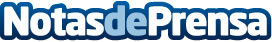 FOGASA ayuda a mantener una salvaguarda financiera ante una crisis empresarialEl despacho de Abogados Català Reinón Abogados no explica cómo el Fondo de Garantía Salarial (FOGASA) asegura el bienestar económico de los empleados frente a insolvencias y cierres de empresas, brindando un resumen clave sobre su funcionamiento y cómo acceder a sus beneficiosDatos de contacto:gemma reinon tardaguilaCATALA REINON ADVOCATS, SLP685996721Nota de prensa publicada en: https://www.notasdeprensa.es/fogasa-salvaguarda-financiera-para-empleados Categorias: Nacional Derecho Finanzas Madrid Recursos humanos http://www.notasdeprensa.es